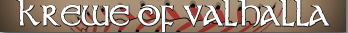  Ticket Form  In preparation for the 2020 season, friends and family of the Airline Dugout Club are hosting a fundraiser which includes dinner and a silent auction. All proceeds from the event will go to the Airline Dugout Club for the benefit of the Airline Baseball team.  As always, we appreciate your consideration and thank you for your continued support of the Airline Baseball program.EVENT DETAILS:Saturday, January 18th, 2020,Mardi Gras Museum - 2101 E. Texas St, Bossier City6:30 p.m.TABLE RESERVATION DEADLINE: JANUARY 7th, 2020Make Checks Payable to:		Airline Dugout Clubc/o James WigginsP.O. Box 6042Bossier City, LA 71171Purchaser’s Name:		________________________________________________Address:			________________________________________________Tickets Purchased:		(# of Tickets) ________ x $50 = __________   Cash__ or Check#____Table Reservation:		(# of Tables) ________ x $400 = _________ 	   Cash__ or Check#____Name for Table:		________________________________________________Attendee Names:		________________________________________________				________________________________________________				________________________________________________				________________________________________________			If you have any questions, please call Nicole Elledge (318-469-8811) or James Wiggins (318-742-1200)